                                                           		Ing. Helena Polónyi – špecialista na verejné obstarávanie a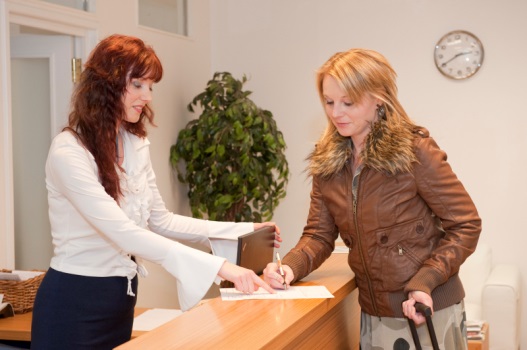 						elektronického trhoviska 						95,- € bez DPH (114,- € s DPH)						UMB, Fakulta politických vied a medzinárodných vzťahov						Kuzmányho 1, 974 01 Banská BystricaProgram školenia (09:00 – 15:00)Úvod do systému EVOVerejný portál systému EVO (zákazky)Registrácia do zákazky v systéme EVOPrihlásenieSúťažné podklady (SP)Vysvetľovanie SP (predkladanie otázok, prehľad odpovedí)Predkladanie ponukyVysvetľovanie predložených ponúkRôzne postupy v systéme EVOVerejná súťaž, Užšia súťaž, Podlimitný postup bez elektronického trhoviska, ...eAukcia v systéme EVORôzneHlásenie chýb v systéme EVODiskusiaPRAKTICKÉ CVIČENIA NA VLASTNÝCH POČÍTAČOCH